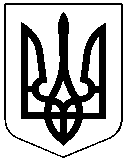 ЧЕРКАСЬКА РАЙОННА РАДАРОЗПОРЯДЖЕННЯ02.11.2021										№75Про внесення змін дорозпорядження районної радивід 22.10.2020 №71Відповідно до статті 55 Закону України "Про місцеве самоврядування в Україні", враховуючи перебування у відпустках голови та члена інвентаризаційної комісії на підставі розпоряджень районної ради від 11.10.2021 №58-ОС " Про надання щорічної відпустки ГОНЧАРЕНКУ О.І.", від 01.11.2021 №62-ОС "Про надання щорічної відпустки СОВГИРІ Т.М."зобов'язую:Внести зміни до розпорядження районної ради від 22.10.2021 №71 "Про створення інвентаризаційної комісії та проведення річної інвентаризації", виклавши підпункт 1 пункту 2 у новій редакції :"1) Провести повну інвентаризацію активів та зобов’язань районної ради з 22 листопада  до 10 грудня 2021 року."Голова ради						Олександр ВАСИЛЕНКО